ОПЕРАТИВНЫЙ ЕЖЕДНЕВНЫЙ ПРОГНОЗвозникновения и развития ЧС, связанных с состоянием (изменением) погодных условий и РХБ обстановки на территории Краснодарского края на 21 декабря и двое последующих суток 22-23 декабря 2015 года.Подготовлен на основе информации «КЦГМС» филиала ФГБУ «Северо-Кавказское УГМС», ФГБУ «СЦГМС ЧАМ», Кубанского БВУ, Государственного управления ветеринарии Краснодарского края, филиала ФГУ «Россельхозцентр» по Краснодарскому краю, Управление Федеральной службы по надзору в сфере защиты прав потребителей и благополучия человека по Краснодарскому краю1.Обстановка.1.1. Чрезвычайные ситуации. 1.1.1. Метеорологическая: в прошедшие сутки в крае отмечалась холодная погода без осадков.Прогноз погоды представленный «КЦГМС» филиалом ФГБУ «Северо-Кавказское УГМС» на ближайшие сутки с 1800 20 декабря 2015 г. до 1800 21 декабря 2015 г.:По Краснодарскому краю: местами осадки в виде дождя, в юго-восточных предгорьях ночью с мокрым снегом. Ночью и утром в отдельных пунктах туман, гололедно-изморозевые явления. Ветер западный, юго-западный 5-10 м/с порывы до 15 м/с. Температура воздуха ночью 2-7° тепла при прояснении до -3°; днем 7-12° тепла.На Черноморском побережье: ветер западный, юго-западный 6-11 м/с местами порывы до 14 м/с. Температура воздуха ночью 4-9° тепла, днем 8-13°.По г. Краснодару: вечером небольшой дождь. Ветер западный, юго-западный 5-10 м/с. Температура воздуха ночью 3-5°тепла, днем 8-10°.На последующие двое суток 22-23 декабря:По Краснодарскому краю: во второй половине периода местами дождь. Ветер западный, юго-западный 7-12 м/с местами порывы 13-18 м/с. Температура воздуха ночью 4-9° тепла, в юго-восточных предгорьях при прояснении до -3°; днем 22.12 9-14° тепла, 23.12 5-10°.На Черноморском побережье: температура воздуха ночью 5-10° тепла, днем 22.12 10-15°, 23.12 7-12°. тепла.1.2. Гидрологическая: существенных изменений на водных объектах края не наблюдалось.Температура воды у берегов Черного моря +6…+12°, у берегов Азовского моря +3…+4°.Прогноз: существенных изменений на водных объектах края не прогнозируется. 1.3. Лавиноопасность: высота снежного покрова на г.Аибга (МО г.Сочи) 83 см. Прогноз: по данным ФГБУ «СЦГМС ЧАМ»: в горах Б.Сочи выше       1000 м – слабая лавинная опасность. На автодороге А-149 Адлер – Красная Поляна нелавиноопасно.1.4. Геологическая: в норме.Прогноз: активизации экзогенных процессов не прогнозируется.1.5. Сейсмическая: в норме.Прогноз: возможна сейсмическая активность на территории муниципальных образований: Новокубанский, Отрадненский, Успенский районы и гг.Армавир, Анапа, Геленджик, Новороссийск, Сочи.1.6. Техногенная:1.6.1. Обстановка по пожарам: за прошедшие сутки в крае было зафиксировано 17 пожаров. Пострадало 35 человека,  1 погиб.1.6.2. ДТП: за прошедшие сутки на территории края произошло 16 ДТП. Пострадало 17 человек, погиб 1 человек.1.6.3. ВОП: не обнаружено.1.7. Биолого-социальная: в норме.1.7.1. Происшествия на водных объектах: за прошедшие сутки на водных объектах края утонувших нет.1.7.2. Эпидемиологическая обстановка: в норме.1.7.3. Эпизоотическая обстановка: в норме.1.7.4. Фитосанитарная обстановка: в норме.2. Прогноз чрезвычайных ситуаций.2.1 Природного характера.2.1.1. 21 декабря чрезвычайных ситуаций и происшествий природного характера не прогнозируется.2.2. Техногенного характера:21 декабря в крае возможны ЧС и происшествия, связанные с:авариями на объектах ЖКХ, на объектах энергетики;гибелью людей в результате ДТП;гибелью людей на пожарах;в связи с отопительным сезоном возможно увеличение количества бытовых пожаров, приводящее к гибели людей, при использовании неисправных электронагревательных приборов, перекала печей, а также несоблюдения правил пожарной безопасности;затруднением в работе аэро- и морских портов, увеличением количества ДТП из-за тумана;увеличение количества ДТП, затруднением в работе транспорта и увеличением травматизма населения из-за гололедных явлений.2.3. Биолого-социального характера:в связи с открытием охотничьего сезона существует вероятность возникновения несчастных случаев, связанных с использованием огнестрельного оружия;возможны несчастные случаи, связанные с отравлениями людей грибами: ядовитыми, условно-годными, неизвестными, а также при нарушении технологии приготовления и поздним обращением за медицинской помощью;возможны случаи выхода людей в лесные массивы с последующей потерей ориентации на местности;в связи с отопительным сезоном возможно увеличение случаев отравлений угарным газом;возможен сезонный рост заболеваемости населения ОРВИ и ОРЗ;на территории края существует вероятность возникновения новых очагов заболеваний: АЧС на свиноводческих предприятиях, сибирской язвой крупного рогатого скота на молочно-товарных фермах и в личных подсобных хозяйствах.3. Рекомендации.Общие предложения:довести прогноз до глав городских и сельских поселений, руководителей туристических групп, руководителей предприятий, организаций, аварийно-спасательных формирований;проверить готовность аварийно-спасательных формирований и органов управления к выполнению задач по предупреждению и ликвидации ЧС;проверить готовность средств эвакуации, техники, плавсредств;подготовить места эвакуации;проверить работу систем оповещения населения;организовать дежурство руководящего состава;поддерживать на необходимом уровне запасы материальных и финансовых ресурсов для ликвидации чрезвычайных ситуаций.По противопожарным мероприятиям:организовать контроль пожарной обстановки и проведение в полном объеме превентивных мероприятий.По смягчению последствий от землетрясений:главе муниципального образования необходимо докладывать об обстановке на месте ЧС;проводить сбор, обработку и обмен информацией с места ЧС в установленном порядке;провести экстренное оповещение населения и подготовить места эвакуации людей;определить объем и степень повреждения различных зданий и сооружений, оценить состояние социально-значимых объектов;исключить или ограничить возможности поражения от вторичных факторов (отключение электросетей, централизованной подачи газа и др.).организовать проверку, расположенных в зоне ЧС опасных объектов (химически-опасные объекты, склады и т.д.);провести обследование ГТС (дамбы обвалования, плотины) на наличие повреждений и возможной угрозы затопления.По предупреждению ДТП:обеспечить готовность спасательных служб к реагированию на ДТП и аварии на других видах транспорта;совместно с территориальными органами ГИБДД МВД России реализовать меры по предупреждению возникновения ЧС и аварийных ситуаций на автомобильных трассах;организовать контроль маршрутов, по которым осуществляются перевозки туристов автотранспортом повышенной проходимости с целью обеспечения безопасности туристов.По противоэпидемиологическим мероприятиям:совместно с территориальными органами Роспотребнадзора, Россельхознадзора и другими заинтересованными органами исполнительной власти организовать взаимодействие по усилению контроля за недопущением сброса неочищенных и необеззараженных сточных вод в открытые водоемы, обратив особое внимание на места возможных аварийных сбросов в водоемы, используемые для организованного и неорганизованного отдыха населения.По противоэпизоотическим мероприятиям:организовать контроль по эпизоотической (АЧС, сибирская язва у крупного рогатого скота), эпидемиологической, фитосанитарной обстановках и проведение в полном объеме превентивных мероприятий.ОД ЕДДС доложить в письменном виде в оперативную дежурную смену Главного управления МЧС России по Краснодарскому краю по факсу 8-861-267-18-57 или на электронный адрес omip@cuks23.ru до 16.30 20.12.2015:время получения Ежедневного оперативного прогноза;список должностных лиц, кому доведено «В том числе ГИБДД, МВД, ДРСУ, Автодор» и время доведения;проведенные превентивные мероприятия;уточненный состав дежурных сил и средств.СОД ЦУКС ГУ МЧС Россиипо Краснодарскому краю подполковник  вн. службы			п/п		В.Л. ГорячевИсполнитель:Чекунков Д.П.322-01-033, 8(861)268-67-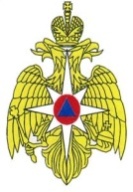 МЧС РОССИИ ФЕДЕРАЛЬНОЕ КАЗЕННОЕ УЧРЕЖДЕНИЕ «ЦЕНТР УПРАВЛЕНИЯ В КРИЗИСНЫХ СИТУАЦИЯХ ГЛАВНОГО УПРАВЛЕНИЯ МЧС РОССИИ ПО КРАСНОДАРСКОМУ КРАЮ» (ФКУ «ЦУКС ГУ МЧС России по Краснодарскому краю»)ул. Мира, 56, Краснодар,  350063, тел./fax: (861) 262-25-14cuks23@cuks23.ru«20» декабря 2015 № 23/17-8169На № _________ от ____________Главам муниципальных образованийКраснодарского края(через ЕДДС)